Bitte alle Angaben vollständig und gut leserlich ausfüllen. – Diese werden auch zur Erstellung der Urkunden verwendet !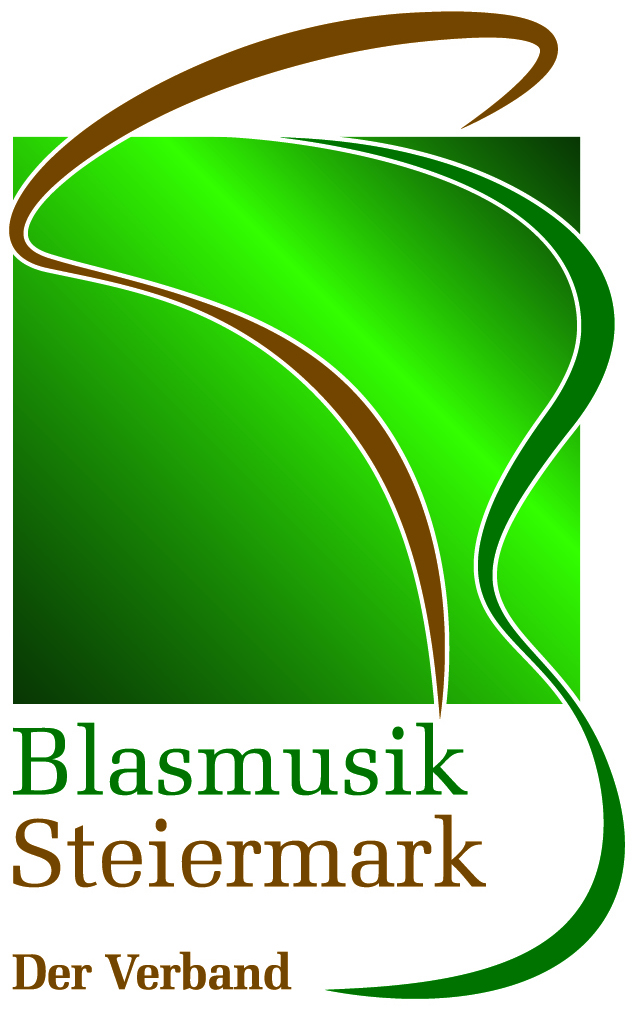 Steirischer BlasmusikverbandAnmeldung zum
Polka-Walzer-Marsch WettbewerbWettbewerb Bezirk:Ort:Datum:Musikkapelle:ST/   /   /Kapellmeister:Wertungsstufe:Marsch:Komponist:Bemerkungen:Polka:Komponist:Bemerkungen:Walzer:Komponist:Bemerkungen:Sonstige Bemerkungen: